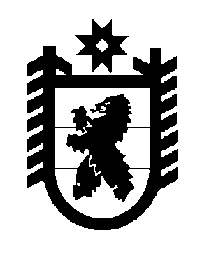 Российская Федерация Республика Карелия    ПРАВИТЕЛЬСТВО РЕСПУБЛИКИ КАРЕЛИЯРАСПОРЯЖЕНИЕот 2 ноября 2017 года № 587р-Пг. Петрозаводск Утвердить прилагаемую структуру Министерства имущественных и земельных отношений Республики Карелия. 
           Глава Республики Карелия                                                           А.О. ПарфенчиковСтруктура Министерства имущественных и земельных отношений Республики КарелияМинистрПервый заместитель МинистраЗаместитель МинистраОтдел финансового анализа, информатизации и делопроизводстваУправление государственного имуществаОтдел управления имуществомОтдел управления юридическими лицамиУправление земельных ресурсов, правовой и кадровой работыОтдел земельных ресурсовОтдел правовой и кадровой работы Всего численность – 37 единиц.______________Утверждена распоряжением Правительства Республики Карелия от 2 ноября 2017 года № 587р-П